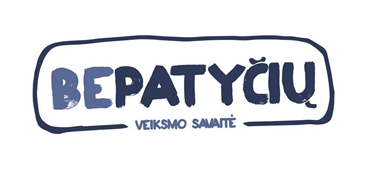 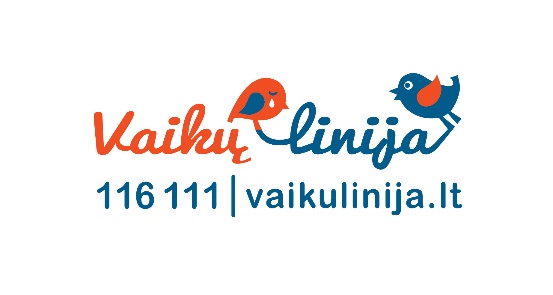 Pranešimas žiniasklaidai2018 03 16„Veiksmo savaitė BE PATYČIŲ 2018“: efektyvus vaistas nuo patyčių – mūsų visų nepritarimasKovo 19-25 dienomis devintą kartą visuomenės dėmesį į patyčių stabdymą sutelks nacionalinė „Veiksmo savaitė BE PATYČIŲ 2018“, kurią organizuoja emocinės paramos tarnyba „Vaikų linija“. Prie šios iniciatyvos įvairiomis veiklomis šiemet prisijungė didžioji dalis Lietuvos ugdymo įstaigų bei pusė šimto partnerių ir palaikančių organizacijų, siekiančių toliau keisti savo bendruomenių ir visos visuomenės nuostatas dėl patyčių ir mokytis tinkamo reagavimo į jas. Šių metų „Veiksmo savaitės“ šūkis – „Kurią pusę pasirinksi tu?“.„Prieš 15 metų pradėję kampaniją „BE PATYČIŲ“, kurios viena iš iniciatyvų yra jau tradicine tapusi „Veiksmo savaitė“, siekėme aktualizuoti patyčių problemą ir parodyti, kad norint sumažinti patyčių ir kitokio žeminančio elgesio paplitimą mokyklose, reikės ilgalaikių ir nuoseklių pastangų, sistemingo prevencinių priemonių taikymo. Šiandien mūsų visuomenėje patyčios pagaliau jau laikomos rimta visuomenės problema, – pastebi „Vaikų linijos“ vadovas dr. Robertas Povilaitis. – Atrodo, kad mūsų visuomenė tampa vis jautresnė, pastabesnė ir nepakantesnė kitų žmonių užgauliojimui ir žeminimui, todėl panašu, kad judame link sveikesnių tarpusavio santykių ir brandesnės visuomenės. Vis dėlto, nors galima matyti pirmuosius pozityvius pokyčius, neleistinai daug vaikų ir paauglių vis dar patiria patyčias ir kenčia dėl jų. Todėl turime nuosekliai dar intensyviau dirbti, kad patyčių ir smurto tiek mokyklose, tiek kitose aplinkose būtų mažiau.“Šių metų „Veiksmo savaitėje BE PATYČIŲ“ dalyvauja daugiau nei tūkstantis Lietuvos mokyklų, vaikų darželių, jaunimo centrų ir kitų ugdymo įstaigų, kurios savo bendruomenėms suplanavo įvairių su patyčių prevencija susijusių renginių ir veiklų, skatinančių draugiškus ir pagarbius tarpusavio santykius. Susipažinti su „Veiksmo savaitės“ dalyvių veiklomis galima „Vaikų linijos“ kampanijos „BE PATYČIŲ“ svetainėje (https://www.bepatyciu.lt/veiksmo-savaite-be-patyciu-2018/dalyviai/) – čia dalyviai kviečiami pristatyti savo veiklas ir pasidalinti patyčių stabdymo patirtimi. „Vaikų linijos“ specialistai šiemet išleido ir su Švietimo ir mokslo ministerijos pagalba išplatino mokykloms informacinių leidinių apie patyčias ir „Vaikų linijos“ teikiamą pagalbą, skirtų vaikams, pedagogams ir tėvams. Šia aktualia informacine medžiaga mokyklos kviečiamos naudotis ne tik per „Veiksmo savaitę BE PATYČIŲ“, bet ir ištisus metus. Specialiai „Veiksmo savaitei“ „Vaikų linija“ taip pat parengė rekomendacijų veikloms, kuriomis kviečiami naudotis mokyklų bendruomenės nariai (https://www.bepatyciu.lt/veiksmo-savaite-be-patyciu-2018/rekomendacijos-veikloms/). Atkreipti dėmesį į patyčių problemą savo veiklomis kvies „Veiksmo savaitės BE PATYČIŲ“ partneriai bei iniciatyvą palaikančios organizacijos. Prezidentės Dalios Grybauskaitės inicijuota nacionalinė socialinio saugumo kampanija „Už saugią Lietuvą“, bendradarbiaudama su „Vaikų linija“ ir kampanijos ambasadoriais, pristatys virtualų testą mokiniams, kuriuo vaikai galės pasitikrinti, ar moka tinkamai reaguoti į patiriamas ar stebimas patyčias. „Vaikų linija“, bendradarbiaudama su Šiaulių miesto pedagogine psichologine tarnyba, parengė reagavimo į patyčias mokykloje rekomendacijas, kur pateikiami praktiniai patyčių atvejų sprendimo pavyzdžiai, patyčių atvejų registravimo formos, klausimynas mokiniams ir kt.Lietuvos vaikų ir jaunimo centras inicijavo socialinę akciją „Užkrėsk gerumu“, kuria pakvietė mokytojus kartu su mokiniais daryti gerus darbus šalia esantiems. Iniciatyvos bus pristatytos kovo 22 d. 13 val. Nacionalinėje dailės galerijoje, kur taip pat  bus surengta ekspertų diskusija apie gerų darbų svarbą ugdyme bei Eglės Čepaitės Keturkės ir Kotrynos Juodzevičiūtės koncertas. Organizacija „Vaiko labui“ per „Veiksmo savaitę“ ragina visas Lietuvos ugdymo įstaigas tęsti ankstesniais metais pradėtą kurti klasės draugystės dienoraštį – „Draugystės knygą“, o ikimokyklinio ir pradinių klasių mokytojams parengė rekomendacinį „Veiksmo savaitės BE PATYČIŲ 2018“ veiklų kalendorių. Lietuvos žmogaus teisių centras, siekdamas padėti švietimo įstaigų bendruomenėms kalbėti su jaunąja karta apie patyčias ir jų žalą, siūlo naudotis internetiniu socialiniu portalu nepatogauskinoklase.lt ir nemokamai žiūrėti filmą „Ninnok“ bei vėliau jį aptarti, naudojantis parengta metodine medžiaga.Prie „Veiksmo savaitės“ prisijungia ir Lietuvos policija – Vilniaus, Elektrėnų, Trakų, Šalčininkų, Ukmergės, Širvintų, Švenčionių rajonuose pareigūnai susitiks su mokiniais, skaitys jiems paskaitas ir kalbėsis apie patyčias. Projekto „Saugesnis internetas“ jaunimo forumo dalyviai susitiks su trijų mokyklų pradinių klasių mokiniais ir atkreips jų dėmesį į elektronines patyčias bei patars, kaip elgtis jų atveju. „Vaikystės sodas“ surengs atvirą diskusiją su menininkais ir kitais iniciatyviais žmonėmis – „Ar tikrai negalima būti savimi, nes visi juoksis?“. Paramos vaikams centras, skatindamas saugią vaikystę be patyčių ir kitokio smurto, pakvies ikimokyklinio amžiaus vaikų tėvus į paskaitą „Patyčios ir muštynės darželinukų gyvenime“, o taip pat tėvai galės registruoti savo 7-14 m. vaikus dalyvauti saugumo mokymuose, kurie vyks jau po „Veiksmo savaitės“. Specialiosios pedagogikos ir psichologijos centras surengs paskaitą mokytojams „Patyčios mokykloje: ką žinome ir ką galime daryti?“. Vilniaus visuomenės sveikatos biuras pakvies Vilniaus miesto mokyklų vyresnių klasių mokinius ir visus norinčius į atvirą renginį – VšĮ „Stalo teatras“ interOperą „Meilė be mirties smėlynuose“, kurioje kartu su profesionaliais aktoriais vadina žmonės su negalia.Per „Veiksmo savaitę“ Vilniaus miesto psichologinė pedagoginė tarnyba organizuos atvirų durų dienas-konsultacijas mokinių tėvų ir pedagogų grupėms, o mokyklų bendruomenių nariai bus kviečiami dalyvauti socialinėje akcijoje „Pagarbių santykių pica, kuria malonu dalintis“. Šeimos santykių institutas Kaune surengs paskaitą ikimokyklinio ugdymo specialistams ir tėvams „Ikimokyklinis vaikų amžius: tinkama suaugusiųjų reakcija į patyčias“. Lietuvos moksleivių sąjunga kvies visus šalies mokinius atkreipti dėmesį į emocinę aplinką savo mokyklose ir, prisijungus prie „Emocija+“ ambasadorių komandos, kurti pozityvią bei tolerantišką visuomenę. Kovo 19 d. 18 val. Lietuvos nacionalinėje Martyno Mažvydo bibliotekoje „Vaikų linija“ rengia viešą diskusiją „Kur prasideda ir baigiasi patyčios, humoras ir politinė satyra?“. Diskusijoje dalyvaus dailininkė Nomeda Marčėnaitė, scenaristas, prodiuseris Olegas Šurajevas, blogeris Ričardas Savukynas, „Vaikų linijos“ psichologė Jurgita Smiltė Jasiulionė, diskusiją moderuos „Vaikų linijos“ vadovas, psichologas Dr. Robertas Povilaitis. Kovo 24 d. 15 val. Lietuvos nacionalinės Martyno Mažvydo bibliotekos Kino salėje Švedijos ambasada pakvies pasižiūrėti švedų režisieriaus Martino Högdahlo filmą visai šeimai „Ledo drakonas“.„Vaikų linija“ pristatys Lietuvai adaptuotą Švedijos patyčių prevencijos organizacijos „Friends“ socialinę reklamą „Kurią pusę pasirinksi tu?“, kurios idėja įkvėpė ir šių metų „Veiksmo savaitės BE PATYČIŲ“ šūkį. Šioje reklamoje, siekiančioje atkreipti dėmesį į vaikų patyčias sporte, stabdyti patyčias kviečia Lietuvos vyrų krepšinio rinktinės treneris Dainius Adomaitis. Prie „Veiksmo savaitės BE PATYČIŲ“ šiais metais prisijungė skirtingų Lietuvos miestų kino teatrai ir kino centrai bei filmų platintoja „ACME Film“, kviesdami mokyklas iki pat vasaros atostogų užsisakyti filmo patyčių tema „Gerumo stebuklas“ („Wonder) peržiūrą, o vėliau šį filmą su vaikais aptarti, naudojantis „Vaikų linijos“ specialistų paruoštomis rekomendacijomis (jas galima rasti čia: https://goo.gl/6DNxJE). Taip pat didžiuosiuose ekranuose iki vasaros bus rodomos „Vaikų linijos“ sukurtos socialinės reklamos, kviečiančios stabdyti patyčias.Išsamią informaciją apie visas „Veiksmo savaitės BE PATYČIŲ 2018“ organizatorių ir partnerių veiklas, renginius ir jų laikus galima rasti čia: https://www.bepatyciu.lt/veiksmo-savaite-be-patyciu-2018/Siekdami išklausyti daugiau vaikų, norinčių pasidalinti savo patyčių patirtimis, „Vaikų linijos“ savanoriai konsultantai per „Veiksmo savaitę BE PATYČIŲ“, kovo 19-25 dienomis, budės ilgiau. Į vaikų ir paauglių skambučius telefonu bus atsiliepiama visą parą, o pokalbiais internetu vaikai ir paaugliai galės pabendrauti su budinčiais konsultantais kasdien nuo 18 iki 21 val.„Veiksmo savaitę BE PATYČIŲ 2018“ palaiko: Norvegijos Karalystės ambasada, Švedijos ambasada, Lietuvos psichologų sąjunga, Švedijos patyčių prevencijos organizacija „Friends“, asociacija „Langas į ateitį“, LR Ryšių reguliavimo tarnyba, Vaiko teisių apsaugos kontrolieriaus įstaiga, Lietuvos nacionalinė Martyno Mažvydo biblioteka, Socialinės apsaugos ir darbo ministerija, Valstybės vaiko teisių apsaugos ir įvaikinimo tarnyba prie SADM, „Jaunimo linija“, Lietuvos vaikų ir paauglių psichiatrų draugija, Lietuvos krepšinio federacija, Sostinės krepšinio mokykla (SKM), Lietuvos krepšinio lyga, Šeimos santykių institutas, Šiaulių miesto pedagoginė psichologinė tarnyba, kino teatrai: „Multikino“, „Pasaka“, „Cinamon“, „Skalvijos“ kino centras, „Atlantis Cinemas“, „Minija“, „Kino namai“, Ukmergės kultūros centras, Varėnos kultūros centras, „ACME Film“, „Tym Drym“.„Veiksmo savaitę BE PATYČIŲ“ remia: „Western Union Foundation Lithuania“, Europos Sąjungos programa „Saugesnis internetas“, „Spinter tyrimai“, LRT.